Надо создавать ребёнку СИТУАЦИИ УСПЕХА, когда, что-то достигнув, ребёнок мог бы сказать: «Ура! У меня получилось! Я сделал это!». Возможно, вы удивитесь, но придет ли успех к вашему ребенку или его постигнет неудача, во многом зависит от вас.Памятка для родителей по созданию ситуации успеха у ребёнка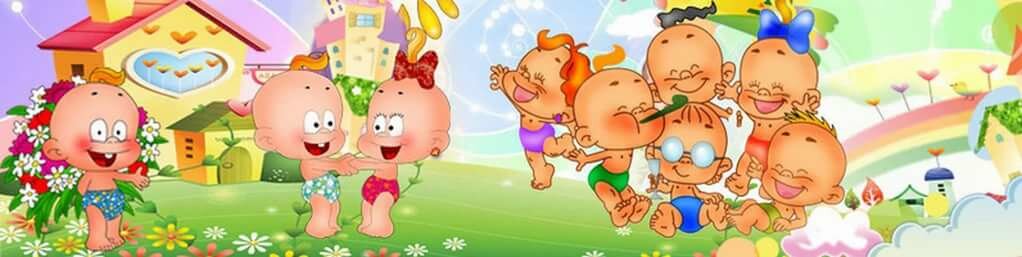 Подготовили педагоги:Дейнега О. М.Белкина А. А.Совет 1. Ведите здоровый образ жизни.Никто не может хорошо выполнять что-то, если чувствует себя плохо. Чтобы помочь вашему ребенку лучше заниматься, сформируйте у него здоровые привычки и обеспечьте дома правильный режим работы и отдыха. Выберите время отхода ко сну так, чтобы ваш ребенок достаточно отдохнул, и настаивайте на соблюдении распорядка дня. Если ночью его организм достаточно отдохнул, вам не придется утром уговаривать ребенка поесть — аппетит у него будет. Вообще поощряйте занятия ребенка в различных кружках и спортивных секциях — это поможет вам минимизировать время, которое ребенок проводит у телевизора, играя в видеоигры, слушая музыку и пользуясь компьютером.Совет 2. Придерживайтесь установленного распорядка дня.Большинство детей быстро привыкают к четкому режиму дня — это помогает им самостоятельно правильно организовывать свои действия. Ваш распорядок дня может отличаться, но основной принцип обязательности остается схожим — каждый день ваш ребенок знает, чего ожидать и что ему делать.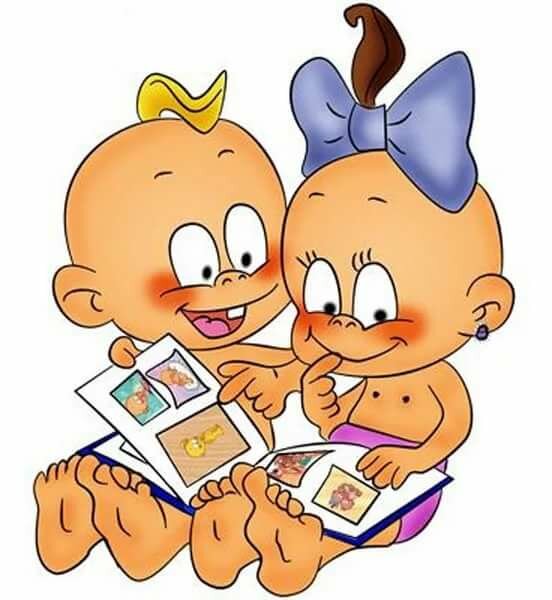 Совет 3. Создайте ребенку «стартовую платформу».Опытные родители знают, насколько важно для ребенка, чтобы у него было четко определенное место, где можно сложить куртки, обувь и другие личные  вещи. Некоторые называют это «стартовой платформой», а другие — плацдармом. Как бы вы ни называли это, но обязательно оборудуйте свой уголокСовет 4. Организуйте для ребенка правильное рабочее место, чтобы было достаточно света, много подставок и оборудованное помещение. Правильно организованное пространство для работы часто делает е выполнение заданий более легким и веселым. 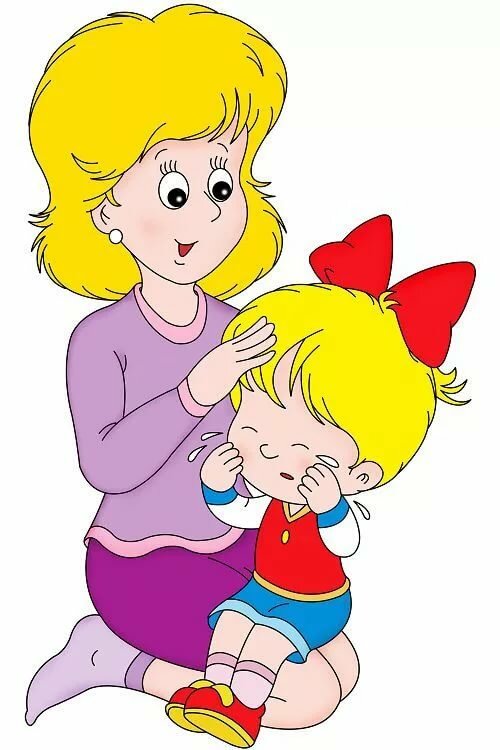 Совет 5. Читайте всегда и везде.Старайтесь каждый день найти время для чтения, получая обоюдное удовольствие от этого процесса.Совет 6. Учите детей постоянно.Помните, что домашнее образование играет решающую роль в мотивации и опыте познания.Ищите способы учить вашего ребенка в течение всего дня. Например, кулинария соединяет в себе химию, математику и физику. Используйте время, когда вы готовите ужин, как возможность научить и заинтересовать ребенка («Что произойдет, когда я разобью яичную скорлупу?»).Совет 7. Будьте примером.Как и все детеныши, человеческие дети учатся, подражая взрослым. Пусть ваши дети видят вас читающими или осваивающими нечто новое. Найдите время, чтобы самим овладеть новыми полезными навыками, и обсудите полученные умения с ребенком. Совет 8. Разговаривайте с детьми каждый день.Вы знаете, как ваш ребенок чувствует себя в своей группе, как общается с воспитателем и другими детьми? Если нет, то расспросите его об этом. Поговорите с ребенком о том, что он любит и не любит в детском саду. Давайте ему возможность высказаться, поведав вам о своих проблемах, успехах или разочарованиях, ежедневно. В дальнейшем возьмите за правило беседовать с ребенком о прошедшем дне, поддерживайте и воодушевляйте его, хвалите за достижения и усилия.Совет 9. Будьте в курсе дел ребенка.Не ограничивайтесь общением только с вашим ребенком — познакомьтесь с его воспитателями и будьте на постоянной связи с ними по телефону, чтобы вы могли обсудить любые новости или проблемы, как только они возникнут. Таким образом не только удобно задать интересующие вас вопросы, но и выслушать воспитателей, если у них появятся какие-либо опасения по поводу вашего ребенка.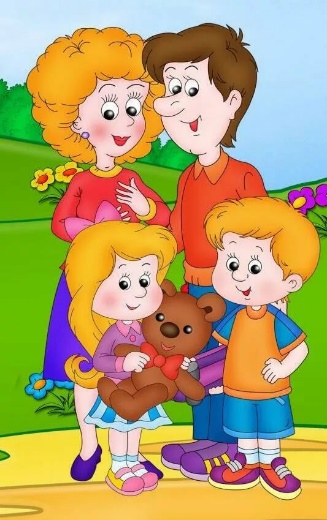 Совет 10. Настраивайте ребенка на успех.Возможно, наиболее действенный способ поддержать усилия вашего ребенка— это ожидать от него успеха и вселять в него уверенность, что он непременно достигнет цели.Это не означает, что вы должны требовать, чтобы он непременно был лучшим, но он должен знать, что вы ожидаете от него приложения максимума усилий, «всего возможного» для достижения цели. Ведь только в этом случае он будет гордиться тем, чего он смог достичь.Создавайте для ребёнка ситуации успеха!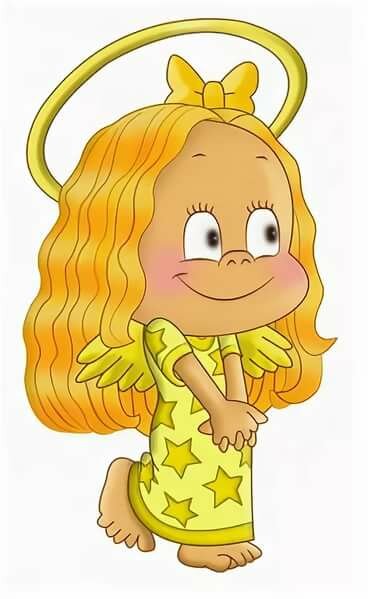 